РЕШЕНИЕ22 июня 2023 года                                 № 156                                              х. ЛяпиноО внесении изменений и дополнений в решение Совета Ляпинского сельского поселения Новокубанского района от 16 декабря 2022 № 135 «О бюджете Ляпинского сельского поселения Новокубанского района на 2023 год»В соответствии с нормами Бюджетного кодекса Российской Федерации, решением Совета Ляпинского сельского поселения Новокубанского района от 20 декабря 2019 года № 36 «Об утверждении Положения о бюджетном процессе в Ляпинском сельском поселении Новокубанского района», Совет Ляпинского сельского поселения Новокубанского района решил:1. Внести в решение Совета Ляпинского сельского поселения Новокубанского района от 16 декабря 2022 года №135 «О бюджете Ляпинского сельского поселения Новокубанского района на 2023 год» следующие изменения:1.1 пункт 1 изложить в следующей редакции:«1. Утвердить основные характеристики бюджета Ляпинского сельского поселения Новокубанского района на 2023 год:1) общий объем доходов в сумме 14312,3 (четырнадцать миллионов триста двенадцать тысяч девятьсот) рублей;2) общий объем расходов в сумме 15982,5 (пятнадцать миллионов девятьсот восемьдесят три тысячи сто) рублей;3) верхний предел муниципального внутреннего долга Ляпинского сельского поселения Новокубанского района на 1 января 2024 года в сумме 0,0 тыс. рублей, в том числе верхний предел долга по муниципальным гарантиям Ляпинского сельского поселения Новокубанского района в сумме 0,0 тыс. рублей;4) профицит бюджета Ляпинского сельского поселения Новокубанского района в сумме 1670,2 тыс. рублей.1.2. Приложение № 1 «Объем поступлений доходов в бюджет Ляпинского сельского поселения Новокубанского района по кодам видов (подвидов) доходов и классификации операций сектора государственного управления, относящихся к доходам бюджета Ляпинского сельского поселения Новокубанского района на 2023 год» к решению изложить согласно приложению № 1 к настоящему решению;1.3. Приложение № 2 «Безвозмездные поступления в бюджет Ляпинского сельского поселения Новокубанского района в 2023 году» к решению изложить согласно приложению № 2 к настоящему решению;1.4. Приложение № 3 «Распределение бюджетных ассигнований по разделам и подразделам классификации расходов бюджета Ляпинского сельского поселения Новокубанского района на 2023 год» к решению изложить согласно приложению № 3 к настоящему решению;1.5. Приложение № 4 «Распределение бюджетных ассигнований по целевым статьям (муниципальным программам Ляпинского сельского поселения Новокубанского района и непрограммным направлениям деятельности), группам видов расходов классификации расходов бюджетов на 2023 год» к решению изложить согласно приложению № 4 к настоящему решению;1.6. Приложение № 5 «Ведомственная структура расходов бюджета Ляпинского сельского поселения Новокубанского района на 2023 год» к решению изложить согласно приложению № 5 к настоящему решению;1.7. Приложение № 6 «Источники внутреннего финансирования дефицита бюджета Ляпинского сельского поселения Новокубанского района, перечень статей и видов источников финансирования дефицитов бюджетов на 2023 год» к решению изложить согласно приложению № 6 к настоящему решению.2. Контроль за выполнением настоящего решения возложить на комиссию Совета Ляпинского сельского поселения Новокубанского района  по финансам, бюджету, налогам и контролю (Теннер).3. Решение вступает в силу со дня его официального опубликования в информационном бюллетене «Вестник Ляпинского сельского поселения Новокубанского района.ГлаваЛяпинского сельского поселенияНовокубанского районаС.Ю.БражниковПриложение № 1к решению СоветаЛяпинского сельского поселенияНовокубанского районаот 22 июня 2023 года № 156«Приложение № 1к решению СоветаЛяпинского сельского поселенияНовокубанского района«О бюджетеЛяпинского сельского поселенияНовокубанского районана 2023 год»от 16 декабря 2022 года № 135Объем поступлений доходов в бюджет Ляпинского сельского поселения Новокубанского района по кодам видов (подвидов) доходов и классификации операций сектора государственного управления, относящихся к доходам бюджета Ляпинского сельского поселения Новокубанского района на 2023 год»ГлаваЛяпинского сельского поселенияНовокубанского районаС.Ю.БражниковПриложение № 2к решению СоветаЛяпинского сельского поселенияНовокубанского районаот 22 июня 2023 года № 156«Приложение № 2к решению СоветаЛяпинского сельского поселенияНовокубанского района«О бюджетеЛяпинского сельского поселенияНовокубанского районана 2023 год»от 16 декабря 2022 года № 135Безвозмездные поступления в бюджет Ляпинского сельского поселения Новокубанского района в 2023 году»ГлаваЛяпинского сельского поселенияНовокубанского районаС.Ю.БражниковПриложение № 3к решению СоветаЛяпинского сельского поселенияНовокубанского районаот 22 июня 2023 года № 156«Приложение № 3к решению СоветаЛяпинского сельского поселенияНовокубанского района«О бюджетеЛяпинского сельского поселенияНовокубанского районана 2023 год»от 16 декабря 2022 года № 135Распределение бюджетных ассигнований по разделам и подразделам классификации расходов бюджета Ляпинского сельского поселения Новокубанского района на 2023 год»ГлаваЛяпинского сельского поселенияНовокубанского районаС.Ю.БражниковПриложение № 4к решению СоветаЛяпинского сельского поселенияНовокубанского районаот 22 июня 2023 года № 156«Приложение № 4к решению СоветаЛяпинского сельского поселенияНовокубанского района«О бюджетеЛяпинского сельского поселенияНовокубанского районана 2023 год»от 16 декабря 2022 года № 135Распределение бюджетных ассигнований по целевым статьям (муниципальным программам Ляпинского сельского поселения Новокубанского района и непрограммным направлениям деятельности), группам видов расходов классификации расходов бюджетов на 2023 год»ГлаваЛяпинского сельского поселенияНовокубанского районаС.Ю.БражниковПриложение № 5к решению СоветаЛяпинского сельского поселенияНовокубанского районаот 22 июня 2023 года № 156«Приложение № 5к решению СоветаЛяпинского сельского поселенияНовокубанского района«О бюджетеЛяпинского сельского поселенияНовокубанского районана 2023 год»от 16 декабря 2022 года № 135Ведомственная структура расходов бюджета Ляпинского сельского поселения Новокубанского района на 2023 год»ГлаваЛяпинского сельского поселенияНовокубанского районаС.Ю.БражниковПриложение № 6к решению СоветаЛяпинского сельского поселенияНовокубанского районаот 22 июня 2023 года № 156«Приложение № 6к решению СоветаЛяпинского сельского поселенияНовокубанского района«О бюджетеЛяпинского сельского поселенияНовокубанского районана 2023 год»от 16 декабря 2022 года № 135ИСТОЧНИКИвнутреннего финансирования дефицита бюджета Ляпинского сельского поселения Новокубанского района, перечень статей и видов источников финансирования дефицитов бюджетов на 2023 год»ГлаваЛяпинского сельского поселенияНовокубанского районаС.Ю.БражниковИнформационный бюллетень «Вестник Ляпинского сельского поселения Новокубанского района»№ 90 от 22.06.2023Учредитель: Совет Ляпинского сельского поселения Новокубанского района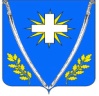 СОВЕТ ЛЯПИНСКОГО СЕЛЬСКОГО ПОСЕЛЕНИЯ НОВОКУБАНСКОГО РАЙОНА РЕШЕНИЕКод бюджетной классификации Российской ФедерацииНаименование доходовСумма1231 00 00000 00 0000 000Доходы12209,41 01 00000 00 0000 000Налоги на прибыль, доходы2000,01 01 02000 01 0000 110       1 01 02010 01 0000 110         1 01 02030 01 0000 110           1 01 02040 01 0000 110Налог на доходы физических лиц2000,01 03 0000 00 0000 000Налоги на товары(работы, услуги), реализуемые на территории Российской Федерации1562,31 03 02000 01 0000 110Доходы от уплаты акцизов1562,31 03 02230 01 0000 110Доходы от уплаты акцизов 1562,31 03 02240 01 0000 1101 03 02250 01 0000 1101 03 02260 01 0000 1101 05 00000 00 0000 000Налоги на совокупный доход2000,0 1 05 03010 01 1000 110Единый сельскохозяйственный налог2000,01 06 00000 00 0000 110Налоги на имущество 6250,01 06 01030 10 1000 110Налог на имущество физических лиц450,01 06 06000 00 0000 110Земельный налог5800,01 06 06033 10 1000 1101 06 06043 10 1000 1101 11 00000 00 0000 000Доходы от сдачи в аренду имущества335,01 11 05013 05 0000 120Доходы, получаемые в виде арендной платы за земельные участки, государственная собственность на которые не разграничена и которые расположены в границах сельских поселений и межселенных территорий муниципальных районов, а также средства от продажи права на заключение договоров аренды указанных земельных участков142,01 11 05025 10 0000 120Доходы, получаемые в виде арендной платы, а также средства от продажи права на заключение договоров аренды за земли, находящиеся в собственности поселений (за исключением земельных участков муниципальных автономных учреждений)193,01 16 00000 00 0000 000Штрафы, пени, возмещение ущерба, денежные взыскания62,11 16 10031 10 0000 140Возмещение ущерба при возникновении страховых случаев, когда выгодоприобретателями выступают получатели средств бюджета сельского поселения62,12 00 00000 00 0000 000Безвозмездные поступления2102,32 02 00000 00 0000 000Безвозмездные поступления от других бюджетов бюджетной системы Российской Федерации2102,32 02 15000 00 0000 150Дотации бюджетам сельских поселений на выравнивание бюджетной обеспеченности871,22 02 15001 10 0000 150Дотации бюджетам сельских поселений на выравнивание бюджетной обеспеченности871,22 02 19999 00 0000 150Прочие дотации бюджетам сельских поселений852,32 02 19999 10 0000 150Прочие дотации бюджетам сельских поселений852,32 02 25519 00 0000 150Субсидия бюджетам сельских поселений256,42 02 25519 10 0000 150Субсидия бюджетам сельских поселений на поддержку отрасли культуры256,42 02 30000 00 0000 150Субвенции бюджетам субъектов РФ и муниципальных образований 122,42 02 35118 10 0000 150Субвенции бюджетам сельских поселений на осуществление первичного воинского учета на территориях, где отсутствуют военные комиссариаты118,62 02 30024 10 0000 150Субвенции бюджетам поселений на выполнение передаваемых полномочий субъектов Российской Федерации3,8Код Наименование доходаСумма2 00 00000 00 0000 000Безвозмездные поступления2 102,32 02 00000 00 0000 000Безвозмездные поступления от других бюджетов бюджетной системы Российской ФедерацииБезвозмездные поступления от других бюджетов бюджетной системы Российской Федерации871,22 02 15000 00 0000 150Дотации бюджетам сельских поселений на выравнивание бюджетной обеспеченностиДотации бюджетам сельских поселений на выравнивание бюджетной обеспеченности871,22 02 15001 10 0000 150Дотации бюджетам сельских поселений на выравнивание бюджетной обеспеченностиДотации бюджетам сельских поселений на выравнивание бюджетной обеспеченности871,22 02 19999 00 0000 150Прочие дотации бюджетам сельских поселенийПрочие дотации бюджетам сельских поселений852,32 02 19999 10 0000 150Прочие дотации бюджетам сельских поселенийПрочие дотации бюджетам сельских поселений852,32 02 25519 00 0000 150Субсидия бюджетам сельских поселенийСубсидия бюджетам сельских поселений256,42 02 25519 10 0000 150Субсидия бюджетам сельских поселений на поддержку отрасли культурыСубсидия бюджетам сельских поселений на поддержку отрасли культуры256,42 02 30000 00 0000 150Субвенции бюджетам субъектов Российской Федерации и муниципальных образованийСубвенции бюджетам субъектов Российской Федерации и муниципальных образований122,42 02 35118 10 0000 150Субвенции бюджетам поселений на осуществление первичного воинского учета на территориях, где отсутствуют военные комиссариатыСубвенции бюджетам поселений на осуществление первичного воинского учета на территориях, где отсутствуют военные комиссариаты118,62 02 30024 10 0000 150Субвенции бюджетам поселений на выполнение передаваемых полномочий субъектов Российской ФедерацииСубвенции бюджетам поселений на выполнение передаваемых полномочий субъектов Российской Федерации3,8Наименование показателяРЗПРСумма12345Всего расходов15 981,91.Общегосударственные вопросы01006 863,5Функционирование высшего должностного лица субъекта Российской Федерации и муниципального образования0102680,0Функционирование Правительства Российской Федерации, высших исполнительных органов государственной власти субъектов Российской Федерации, местных администраций01044 007,8Обеспечение деятельности финансовых, налоговых и таможенных органов и органов финансового (финансово-бюджетного) надзора010615,0Резервные фонды011110,0Другие общегосударственные вопросы01132 150,72.Национальная оборона0200118,6Мобилизационная и вневойсковая подготовка0203118,63.Национальная безопасность и правоохранительная деятельность030035,0Защита населения и территории от чрезвычайных ситуаций природного и техногенного характера, пожарная безопасность031025,0Другие вопросы в области национальной безопасности и правоохранительной деятельности031410,04.Национальная экономика04001 768,0Дорожное хозяйство (дорожные фонды)04091 738,0Другие вопросы в области национальной экономики041230,05.Жилищно-коммунальное хозяйство05001 806,0Коммунальное хозяйство050250,0Благоустройство05031 756,06.Образование070025,0Профессиональная подготовка, переподготовка и повышение квалификации070510,0Молодежная политика и оздоровление детей070715,07.Культура, кинематография08005 344,8Культура08015 344,88.Социальная политика100010,0Другие вопросы в области социальной политики100610,09.Физическая культура и спорт110010,0Физическая культура110110,010.Обслуживание муниципального долга13001,0Обслуживание муниципального долга13011,0НаименованиеЦСРВРСумма на год (тыс.руб.)12345ВСЕГО:15981,901Муниципальная программа Ляпинского сельского поселения Новокубанского района «Социальная поддержка граждан»02 0 00 0000020,00Поддержка социально ориентированных некоммерческих организаций02 2 00 0000020,00Оказание поддержки социально ориентированным некоммерческим организациям при реализации ими собственных общественно полезных программ02 2 01 0000020,00Мероприятия по поддержке социально ориентированных некоммерческих организаций02 2 01 1016020,00Закупка товаров, работ и услуг для государственных (муниципальных) нужд02 2 01 1016020010,00Предоставление субсидий бюджетным, автономным учреждениям и иным некоммерческим организациям02 2 01 1016060010,002Муниципальная программа Ляпинского сельского поселения Новокубанского района «Комплексное и устойчивое развитие в сфере строительства, архитектуры и дорожного хозяйства»04 0 00 000001758,00Обеспечение безопасности дорожного движения04 2 00 00000450,00Организация комплекса мероприятий по обеспечнию безопасности дорожного движения04 2 01 00000450,00Мероприятия по обеспечению безопасности дорожного движения04 2 01 10360450,00Закупка товаров, работ и услуг для обеспечения государственных (муниципальных) нужд04 2 01 10360200450,00Строительство, реконструкция, капитальный ремонт и ремонт автомобильных дорог местного значения04 4 00 000001288,00Проведение комплекса мероприятий по строительству, реконструкции, капитальному ремонту и ремонту автомобильных дорог местного значения04 4 01 000001288,00Содержание автомобильных дорог общего пользования местного значения04 4 00 10340888,00Закупка товаров, работ и услуг для обеспечения государственных (муниципальных) нужд04 4 01 10340200888,00Строительство, реконструкция, капитальный ремонт и ремонт автомобильных дорог общего пользования местного значения04 4 01 10350400,00Закупка товаров, работ и услуг для обеспечения государственных (муниципальных) нужд04 4 01 10350200400,00Подготовка градостроительной и землеустроительной документации на территории Новокубанского района04 5 00 0000020,00Организация разработки градостроительной и землеустроительной документации04 5 01 0000020,00Мероприятия по подготовке градостроительной и землеустроительной документации04 5 01 1038020,00Закупка товаров, работ и услуг для обеспечения государственных (муниципальных) нужд04 5 01 1038020020,003Муниципальная программа Ляпинского сельского поселения Новокубанского района «Развитие жилищно-коммунального хозяйства»05 0 00 000001806,00Развитие водоснабжения и водоотведения населенных пунктов05 1 00 0000050,00Проведение комплекса мероприятий по модернизации, строительству, реконструкции и ремонту объектов водоснабжения и водоотведения населенных пунктов05 1 01 0000050,00Мероприятия по водоснабжению и водоотведению населенных пунктов05 1 01 1039050,00Закупка товаров, работ и услуг для обеспечения государственных (муниципальных) нужд05 1 01 1039020050,00Охрана окружающей среды05 3 00 0000070,00Поддержание надлежащего санитарного состояния на территории муниципального образования05 3 01 0000070,00Мероприятия по охране окружающей среды05 3 01 1040070,00Закупка товаров, работ и услуг для обеспечения государственных (муниципальных) нужд05 3 01 1040020070,00Благоустройство территории поселения05 4 00 00000833,70Уличное освещение05 4 01 00000360,00Мероприятия по благоустройству территории поселения05 4 01 10410360,00Закупка товаров, работ и услуг для обеспечения государственных (муниципальных) нужд05 4 01 10410200360,00Озеленение05 4 02 0000020,00Мероприятия по благоустройству территории поселения05 4 02 1041020,00Закупка товаров, работ и услуг для обеспечения государственных (муниципальных) нужд05 4 02 10410 20020,00Организация и содержание мест захоронения05 4 03 0000020,00Мероприятия по благоустройству территории поселения05 4 03 1041020,00Закупки товаров, работ и услуг для обеспечения государственных (муниципальных) нужд05 4 03 1041020020,00Прочие мероприятия по благоустройству территории05 4 04 00000433,70Мероприятия по благоустройству территории поселения05 4 04 10410433,70Закупка товаров, работ и услуг для обеспечения государственных (муниципальных) нужд05 4 04 10410200433,70Поощрение победителей краевого конкурса на звание "Лучший орган территориального общественного самоуправления"05 4 04 12390852,30Закупка товаров, работ и услуг для обеспечения государственных (муниципальных) нужд05 4 04 12390200852,304Муниципальная программа Ляпинского сельского поселения Новокубанского района «Обеспечение безопасности населения»06 0 00 0000025,00Предупреждение и ликвидации ЧС, стихийных бедствий и их последствий06 1 00 000010,00Организация и осуществление мероприятий по защите населения и территории муниципального образования06 1 01 0000010,00Предупреждение и ликвидация последствий ЧС и стихийных бедствий природного и техногенного характера   06 1 01 1013010,00Закупка товаров, работ и услуг для обеспечения государственных (муниципальных) нужд06 1 01 1013020010,00Пожарная безопасность06 2 00 0000015,00Повышение уровня пожарной безопасности муниципальных учреждений06 2 01 0000015,00Мероприятия по обеспечению пожарной безопасности06 2 01 1014015,00Закупка товаров, работ и услуг для обеспечения государственных (муниципальных) нужд06 2 01 1014020015,005Муниципальная программа Ляпинского сельского поселения Новокубанского района «Развитие культуры»07 0 00 000005344,80Основные мероприятия муниципальной программы муниципального образования «Развитие культуры»07 1 00 000005032,10Обеспечение деятельности муниципальных учреждений07 1 01 000004992,10Расходы на обеспечение деятельности (оказание услуг) муниципальных учреждений07 1 01 005904992,10Расходы на выплаты персоналу в целях обеспечения выполнения функций государственными (муниципальными) органами, казенными учреждениями, органами управления государственными внебюджетными фондам07 1 01 005901004100,00Закупка товаров, работ и услуг для обеспечения государственных (муниципальных) нужд07 1 01 00590200862,10Иные бюджетные ассигнования07 1 01 0059080030,00Федеральный проект «Творческие люди»07 1 A2 00000312,70Государственная поддержка отрасли культуры07 1 A2 55190312,70Расходы на выплаты персоналу в целях обеспечения выполнения функций государственными (муниципальными) органами, казенными учреждениями, органами управления государственными внебюджетными фондам07 1 A2 55190100156,30Закупка товаров, работ и услуг для обеспечения государственных (муниципальных) нужд07 1 A2 55190200156,30Обеспечение реализации муниципальной программы и прочие мероприятия в области культуры07 1 02 0000040,00Реализация мероприятий муниципальной программы Новосельского сельского поселения Новокубанского района «Развитие культуры»07 1 02 1023040,00Закупка товаров, работ и услуг для обеспечения государственных (муниципальных) нужд07 1 02 1023020040,006Муниципальная программа Ляпинского сельского поселения Новокубанского района «Развитие физической культуры и  спорта»08 0 00 0000010,00Основные мероприятия муниципальной программы муниципального образования «Развитие физической культуры и массового спорта»08 1 00 0000010,00Создание условий, обеспечивающих возможность систематически заниматься физической культурой и спортом08 1 01 0000010,00Реализация мероприятий муниципальной программы муниципального образования «Развитие физической культуры и массового спорта»08 1 01 1012010,00Закупка товаров, работ и услуг для обеспечения государственных (муниципальных) нужд08 1 01 1012020010,007Муниципальная программа муниципального образования «Экономическое развитие»09 0 00 0000010,00Поддержка малого и среднего предпринимательства09 1 00 0000010,00Развитие малого и среднего предпринимательства09 1 01 0000010,00Мероприятия по поддержке малого и среднего предпринимательства09 1 01 1017010,00Закупка товаров, работ и услуг для обеспечения государственных (муниципальных) нужд09 1 01 1017020010,008Муниципальная программа Ляпинского сельского поселения Новокубанского района «Развитие муниципальной службы»10 0 00 0000010,00Основные мероприятия муниципальной программы муниципального образования «Развитие муниципальной службы»10 1 00 0000010,00Профессиональная переподготовка, повышение квалификации и краткосрочное обучение по профильным направлениям деятельности муниципальных служащих10 1 01 0000010,00Мероприятия по переподготовке и повышению квалификации кадров10 1 01 1020010,00Закупка товаров, работ и услуг для обеспечения государственных (муниципальных) нужд10 1 01 1020020010,009Муниципальная программа Ляпинского сельского поселения Новокубанского района «Молодежь Кубани»11 0 00 0000015,00Основные мероприятия муниципальной программы Ляпинского сельского поселения Новокубанского района «Молодежь Кубани»11 1 00 0000015,00Проведение мероприятий в сфере реализации молодежной политики11 1 01 0000015,00Реализация мероприятий муниципальной программы Ляпинского сельского поселения Новокубанского района «Молодежь Кубани»11 1 01 1024015,00Закупка товаров, работ и услуг для обеспечения государственных (муниципальных) нужд11 1 01 1024020015,0010Муниципальная программа Ляпинского сельского поселения Новокубанского района «Информационное обеспечение жителей»12 0 00 0000050,00Основные мероприятия муниципальной программы муниципального образования «Информационное обеспечение жителей Новокубанского района»12 1 00 0000050,00Обеспечение доступа к информации о деятельности администрации муниципального образования в периодических изданиях12 1 02 0000050,00Мероприятия по информационному обеспечению населения12 1 02 1027050,00Закупка товаров, работ и услуг для обеспечения государственных (муниципальных) нужд12 1 02 1027020050,0011Муниципальная программа "Формирование современной  городской среды Ляпинского сельского поселения Новокубанского района"20 0 00 000000,00Основные мероприятия муниципальной программы муниципального образования "Формирование современной  городской среды Ляпинского сельского поселения Новокубанского района"20 1 00 000000,00Реализация мероприятий муниципальной программы муниципального образования "Формирование современной  городской среды Ляпинского сельского поселения Новокубанского района"20 1 00 055500,00Федеральный проект "Формирование комфортной городской среды"20 1 01 055500,00Закупка товаров, работ и услуг для обеспечения государственных (муниципальных) нужд20 1 01 055502000,0012Муниципальная  программа «Материально - техническое и программное обеспечение администрации Ляпинского сельского поселения Новокубанского района» 23 0 00 00000444,50Основные мероприятия муниципальной программы муниципального образования «Материально-техническое и программное обеспечение»23 1 00 00000444,50развите , сопровожднние и обуслуживание информационно комуникацмонных технологий 23 1 01 00000Мероприятия по материально-техническому и программному обеспечению23 1 01 10510444,50Закупка товаров, работ и услуг для обеспечения государственных (муниципальных) нужд23 1 01 10510200444,5013Обеспечение деятельности органов местного самоуправления и муниципальных учреждений муниципального образования50 0 00 000005187,60Высшее должностное лицо муниципального образования50 1 00 00000680,00Расходы на обеспечение функций органов местного самоуправления50 1 00 00190680,00Расходы на выплаты персоналу в целях обеспечения выполнения функций государственными (муниципальными) органами, казенными учреждениями, органами управления государственными внебюджетными фондам50 1 00 00190100680,0014Контрольно-счетная палата муниципального образования50 2 00 0000015,00Обеспечение деятельности контрольно-счетной палаты50 2 02 0000015,00Осуществление полномочий по внешнему муниципальному финансовому контролю поселений50 2 02 1219015,00Межбюджетные трансферты50 2 02 1219050015,00Обеспечение деятельности администрации муниципального образования 50 5 00 000004226,40Расходы на обеспечение функций органов местного самоуправления50 5 00 001904004,00Расходы на выплаты персоналу в целях обеспечения выполнения функций государственными (муниципальными) органами, казенными учреждениями, органами управления государственными внебюджетными фондам50 5 00 001901003800,00Закупка товаров, работ и услуг для обеспечения государственных (муниципальных) нужд50 5 00 00190200165,00Иные бюджетные ассигнования50 5 00 0019080025,00Прочие обязательства муниципального образования 50 5 00 10050356,20Закупка товаров, работ и услуг для обеспечения государственных (муниципальных) нужд50 5 00 10050200256,20Социальное обеспечение и иные выплаты населению50 5 00 10050300100,00Осуществление полномочий по внутреннему финансовому контролю поселений50 5 00 1119014,00Межбюджетные трансферты50 5 00 1119050014,00Осуществление первичного воинского учета на территориях, где отсутствуют военные комиссариаты50 5 00 51180118,60Расходы на выплаты персоналу в целях обеспечения выполнения функций государственными (муниципальными) органами, казенными учреждениями, органами управления государственными внебюджетными фондам50 5 00 51180100118,60Осуществление отдельных полномочий Краснодарского края по образованию и организации деятельности административных комиссий50 5 00 601903,80Закупка товаров, работ и услуг для обеспечения государственных (муниципальных) нужд50 5 00 601902003,80Реализация муниципальных функций администрации муниципального образования50 7 00 0000010,00Финансовое обеспечение непредвиденных расходов50 7 01 0000010,00Резервный фонд администрации муниципального образования 50 7 01 1053010,00Иные бюджетные ассигнования50 7 01 1053080010,0015Обслуживание  муниципального долга60 0 00 000001,00Управление муниципальным долгом и муниципальными финансовыми активами60 1 00 000001,00Процентные платежи по муниципальному долгу60 1 00 100601,00Обслуживание государственного (муниципального) долга60 1 00 100607001,0016Непрограммные расходы органов местного самоуправления 99 0 00 000001300,00Непрограммные расходы органов местного самоуправления, содержание и обслуживание казны муниципального образования99 1 00 000001300,00Содержание и обслуживание казны муниципального образования99 1 00 100101300,00Непрограммные расходы органов местного самоуправленияСодержание и обслуживание казны муниципального образования99 1 00 100102001300,00Наименование показателяВедРЗПРЦСРВРСумма (тысяч рублей)12345678Всего:15 981,90Совет Ляпинского сельского поселения Новокубанского района99115,001.Общегосударственные вопросы991010015,00Обеспечение деятельности финансовых, налоговых и таможенных органов и органов финансового (финансово-бюджетного) надзора991010615,00Обеспечение деятельности органов местного самоуправления и муниципальных учреждений муниципального образования991010650 0 00 0000015,00Контрольно-счетная палата муниципального образования991010650 2 00 0000015,00Обеспечение деятельности контрольно-счетной палаты991010650 2 02 0000015,00Осуществление полномочий по внешнему муниципальному финансовому контролю поселений991010650 2 02 1219015,00Межбюджетные трансферты991010650 2 02 1219050015,00Администрация Ляпинского сельского поселения Новокубанского района99215 966,902Общегосударственные вопросы99201006 848,50Функционирование высшего должностного лица субъекта Российской Федерации и муниципального образования9920102680,00Обеспечение деятельности органов местного самоуправления и муниципальных учреждений муниципального образования992010250 0 00 00000680,00Высшее должностное лицо муниципального образования992010250 1 00 00000680,00Расходы на обеспечение функций органов местного самоуправления992010250 1 00 00190680,00Расходы на выплаты персоналу в целях обеспечения выполнения функций государственными (муниципальными) органами, казенными учреждениями, органами управления государственными внебюджетными фондам992010250 1 00 00190100680,00Функционирование Правительства Российской Федерации, высших исполнительных органов государственной власти субъектов Российской Федерации, местных администраций99201044 007,80Обеспечение деятельности органов местного самоуправления и муниципальных учреждений муниципального образования992010450 0 00 000004 007,80Обеспечение деятельности администрации муниципального образования 992010450 5 00 000004 007,80Расходы на обеспечение функций органов местного самоуправления992010450 5 00 001903 990,00Расходы на выплаты персоналу в целях обеспечения выполнения функций государственными (муниципальными) органами, казенными учреждениями, органами управления государственными внебюджетными фондам992010450 5 00 001901003 800,00Закупка товаров, работ и услуг для обеспечения государственных (муниципальных) нужд992010450 5 00 00190200165,00Осуществление внутреннего финансового контроля992010450 5 00 1119050014,00Иные бюджетные ассигнования992010450 5 00 0019080025,00Осуществление отдельных полномочий Краснодарского края по образованию и организации деятельности административных комиссий992010450 5 00 601903,80Закупка товаров, работ и услуг для обеспечения государственных (муниципальных) нужд992010450 5 00 601902003,80Резервные фонды992011110,00Обеспечение деятельности органов местного самоуправления и муниципальных учреждений муниципального образования992011150 0 00 0000010,00Реализация муниципальных функций администрации муниципального образования992011150 7 00 0000010,00Финансовое обеспечение непредвиденных расходов992011150 7 01 0000010,00Резервный фонд администрации муниципального образования 992011150 7 01 1053010,00Иные бюджетные ассигнования992011150 7 01 1053080010,00Другие общегосударственные вопросы9920113850,70Муниципальная программа Ляпинского сельского поселения Новокубанского района «Информационное обеспечение жителей»992011312 0 00 0000050,00Основные мероприятия муниципальной программы муниципального образования «Информационное обеспечение жителей Новокубанского района»992011312 1 00 0000050,00Обеспечение доступа к информации о деятельности администрации муниципального образования в периодических изданиях992011312 1 01 0000050,00Мероприятия по информационному обеспечению населения992011312 1 02 1027050,00Закупка товаров, работ и услуг для обеспечения государственных (муниципальных) нужд992011312 1 02 1027020050,00Муниципальная  программа «Материально - техническое и программное обеспечение администрации Ляпинского сельского поселения Новокубанского района» 992011323 0 00 00000444,50Основные мероприятия муниципальной программы муниципального образования «Материально-техническое и программное обеспечение»992011323 1 00 00000444,50Мероприятия по материально-техническому и программному обеспечению992011323 1 01 10510444,50Закупка товаров, работ и услуг для обеспечения государственных (муниципальных) нужд992011323 1 01 10510200444,50Обеспечение деятельности органов местного самоуправления и муниципальных учреждений муниципального образования992011350 0 00 00000356,20Обеспечение деятельности администрации муниципального образования 992011350 5 00 00000356,20Прочие обязательства администрации муниципального образования 992011350 5 00 10050356,20Закупка товаров, работ и услуг для обеспечения государственных (муниципальных) нужд992011350 5 00 10050200256,20Социальное обеспечение и иные выплаты населению992011350 5 00 10050300100,00Непрограммные расходы органов местного самоуправления992011399 0 00 000001 300,00Непрограммные расходы органов местного самоуправления, содержание и обслуживание казны муниципального образования992011399 1 00 000001 300,00Содержание и обслуживание казны муниципального образования992011399 1 00 100101 300,00Закупка товаров, работ и услуг для обеспечения государственных (муниципальных) нужд992011399 1 00 100101 300,003. Национальная оборона9920200118,60Обеспечение деятельности органов местного самоуправления и муниципальных учреждений муниципального образования992020350 0 00 00000118,60Обеспечение деятельности администрации муниципального образования 992020350 5 00 00000118,60Осуществление первичного воинского учета на территориях, где отсутствуют военные комиссариаты992020350 5 00 51180118,60Расходы на выплаты персоналу в целях обеспечения выполнения функций государственными (муниципальными) органами, казенными учреждениями, органами управления государственными внебюджетными фондам992020350 5 00 51180100118,604.Национальная безопасность и правоохранительная деятельность992030035,00Защита населения и территории от чрезвычайных ситуаций природного и техногенного характера, пожарная безопасность992031025,00Муниципальная программа Ляпинского сельского поселения Новокубанского района «Обеспечение безопасности населения»992031006 0 00 0000025,00Предупреждение и ликвидации ЧС, стихийных бедствий и их последствий992031006 1 00 000010,00Организация и осуществление мероприятий по защите населения и территории муниципального образования992031006 1 01 0000010,00Предупреждение и ликвидация последствий ЧС и стихийных бедствий природного и техногенного характера   992031006 1 01 1013010,00Закупка товаров, работ и услуг для обеспечения государственных (муниципальных) нужд992031006 1 01 1013020010,00Пожарная безопасность992031006 2 00 0000015,00Повышение уровня пожарной безопасности муниципальных учреждений992031006 2 01 0000015,00Мероприятия по обеспечению пожарной безопасности992031006 2 01 1014015,00Закупка товаров, работ и услуг для обеспечения государственных (муниципальных) нужд992031006 2 01 1014020015,00Другие вопросы в области национальной безопасности и правоохранительной деятельности992031410,00Муниципальная программа Ляпинского сельского поселения Новокубанского района «Социальная поддержка граждан»992031402 0 00 0000010,00Поддержка социально ориентированных некоммерческих организаций992031402 2 00 0000010,00Оказание поддержки социально ориентированным некоммерческим организациям при реализации ими собственных общественно полезных программ992031402 2 01 0000010,00Мероприятия по поддержке социально ориентированных некоммерческих организаций992031402 2 01 1016010,00Предоставление субсидий бюджетным, автономным учреждениям и иным некоммерческим организациям992031402 2 01 1016060010,005Национальная экономика99204001 768,00Дорожное хозяйство (дорожные фонды)99204091 738,00Муниципальная программа Ляпинского сельского поселения Новокубанского района «Комплексное и устойчивое развитие в сфере строительства, архитектуры и дорожного хозяйства»992040904 0 00 000001 738,00Обеспечение безопасности дорожного движения992040904 2 00 00000450,00Организация комплекса мероприятий по обеспечению безопасности дорожного движения992040904 2 01 00000450,00Мероприятия по обеспечению безопасности дорожного движения992040904 2 01 10360450,00Закупка товаров, работ и услуг для обеспечения государственных (муниципальных) нужд992040904 2 01 10360200450,00Строительство, реконструкция, капитальный ремонт и ремонт автомобильных дорог местного значения992040904 4 00 000001 288,00Содержание автомобильных дорог местного значения992040904 4 01 10340888,00Закупка товаров, работ и услуг для обеспечения государственных (муниципальных) нужд992040904 4 01 10340200888,00Строительство, реконструкция, капитальный ремонт, ремонт автомобильных дорог местного значения992040904 4 01 10350400,00Закупка товаров, работ и услуг для обеспечения государственных (муниципальных) нужд992040904 4 01 10350200400,00Другие вопросы в области национальной безопасности и правоохранительной деятельности992041230,00Муниципальная программа Ляпинского сельского поселения Новокубанского района «Комплексное и устойчивое развитие в сфере строительства, архитектуры и дорожного хозяйства»992041204 0 00 0000020,00Подготовка градостроительной и землеустроительной документации на территории Новокубанского района992041204 5 00 0000020,00Организация разработки градостроительной и землеустроительной документации992041204 5 01 0000020,00Мероприятия по подготовке градостроительной и землеустроительной документации992041204 5 01 1038020,00Закупка товаров, работ и услуг для обеспечения государственных (муниципальных) нужд992041204 5 01 1038020020,00Муниципальная программа Ляпинского сельского поселения Новокубанского района «Экономическое развитие»992041209 0 00 0000010,00Поддержка малого и среднего предпринимательства992041209 1 00 0000010,00Развитие малого и среднего предпринимательства992041209 1 01 0000010,00Мероприятия по поддержке малого и среднего предпринимательства992041209 1 01 1017010,00Закупка товаров, работ и услуг для обеспечения государственных (муниципальных) нужд992041209 1 01 1017020010,006Жилищно-коммунальное хозяйство99205001 806,00Коммунальное хозяйство992050250,00Муниципальная программа Ляпинского сельского поселения Новокубанского района «Развитие жилищно-коммунального хозяйства»992050205 0 00 0000050,00Развитие водоснабжения и водоотведения населенных пунктов992050205 1 00 0000050,00Проведение комплекса мероприятий по модернизации, строительству, реконструкции и ремонту объектов водоснабжения и водоотведения населенных пунктов992050205 1 01 0000050,00Мероприятия по водоснабжению и водоотведению населенных пунктов992050205 1 01 1039050,00Закупка товаров, работ и услуг для обеспечения государственных (муниципальных) нужд992050205 1 01 1039020050,00Благоустройство99205031 756,00Муниципальная программа Ляпинского сельского поселения Новокубанского района «Развитие жилищно-коммунального хозяйства»992050305 0 00 000001 756,00Охрана окружающей среды992050305 3 00 0000070,00Поддержание надлежащего санитарного состояния на территории муниципального образования992050305 3 01 0000070,00Мероприятия по охране окружающей среды992050305 3 01 1040070,00Закупка товаров, работ и услуг для обеспечения государственных (муниципальных) нужд992050305 3 01 1040020070,00Благоустройство территории поселения992050305 4 00 000001 686,00Уличное освещение992050305 4 01 00000360,00Мероприятия по благоустройству территории поселения992050305 4 01 10410360,00Закупка товаров, работ и услуг для обеспечения государственных (муниципальных) нужд992050305 4 01 10410200360,00Озеленение992050305 4 02 0000020,00Мероприятия по благоустройству территории поселения992050305 4 02 1041020,00Закупка товаров, работ и услуг для обеспечения государственных (муниципальных) нужд992050305 4 02 1041020020,00Организация и содержание мест захоронения992050305 4 03 0000020,00Мероприятия по благоустройству территории поселения992050305 4 03 1041020,00Закупки товаров, работ и услуг для обеспечения государственных (муниципальных) нужд992050305 4 03 1041020020,00Прочие мероприятия по благоустройству территории992050305 4 04 00000433,70Мероприятия по благоустройству территории поселения992050305 4 04 10410433,70Закупка товаров, работ и услуг для обеспечения государственных (муниципальных) нужд992050305 4 04 10410200433,70Поощрение победителей краевого конкурса на звание "Лучший орган территориального общественного самоуправления"992050305 4 04 12390852,30Закупка товаров, работ и услуг для обеспечения государственных (муниципальных) нужд992050305 4 04 12390200852,30Муниципальная программа "Формирование современной  городской среды Ляпинского сельского поселения Новокубанского района"992050320 1 00 000000,00Отдельные мероприятия муниципальной программы 992050320 1 01 055500,00Закупка товаров, работ и услуг для обеспечения государственных (муниципальных) нужд992050320 1 01 055502000,007Образование992070025,00Муниципальная программа Ляпинского сельского поселения Новокубанского района «Развитие муниципальной службы»992070510 0 00 0000010,00Основные мероприятия муниципальной программы муниципального образования «Развитие муниципальной службы»992070510 1 00 0000010,00Профессиональная переподготовка, повышение квалификации и краткосрочное обучение по профильным направлениям деятельности муниципальных служащих992070510 1 01 0000010,00Мероприятия по переподготовке и повышению квалификации кадров992070510 1 01 1020010,00Закупка товаров, работ и услуг для обеспечения государственных (муниципальных) нужд992070510 1 01 1020020010,008Молодежная политика и оздоровление992070715,00Муниципальная программа Ляпинского сельского поселения Новокубанского района «Молодежь Кубани»992070711 0 00 0000015,00Реализация мероприятий муниципальной программы муниципального образования «Молодежь Кубани»992070711 1 00 0000015,00Обеспечение деятельности муниципальных учреждений992070711 1 01 0000015,00Расходы на обеспечение функций органов местного самоуправления992070711 1 01 1024015,00Закупка товаров, работ и услуг для обеспечения государственных (муниципальных) нужд992070711 1 01 1024020015,009Культура и кинематография99208005 344,80Культура99208015 344,80Муниципальная программа Ляпинского сельского поселения Новокубанского района «Развитие культуры»992080107 0 00 000005 344,80Основные мероприятия муниципальной программы муниципального образования «Развитие культуры»992080107 1 00 000005 344,80Обеспечение деятельности муниципальных учреждений992080107 1 01 0000004 992,10Расходы на обеспечение деятельности (оказание услуг) муниципальных учреждений992080107 1 01 005904 992,10Расходы на выплаты персоналу в целях обеспечения выполнения функций государственными (муниципальными) органами, казенными учреждениями, органами управления государственными внебюджетными фондам992080107 1 01 005901004 100,00Закупка товаров, работ и услуг для обеспечения государственных (муниципальных) нужд992080107 1 01 00590200862,10Иные бюджетные ассигнования992080107 1 01 0059080030,00Федеральный проект «Творческие люди»992080107 1 A2 00000312,70Государственная поддержка отрасли культуры992080107 1 A2 55190312,70Расходы на выплаты персоналу в целях обеспечения выполнения функций государственными (муниципальными) органами, казенными учреждениями, органами управления государственными внебюджетными фондам992080107 1 A2 55190100156,30Закупка товаров, работ и услуг для обеспечения государственных (муниципальных) нужд992080107 1 A2 55190200156,30Обеспечение реализации муниципальной программы и прочие мероприятия в области культуры992080107 1 02 0000040,00Реализация мероприятий муниципальной программы муниципального образования "Развитие культуры"992080107 1 02 1023040,00Закупка товаров, работ и услуг для обеспечения государственных (муниципальных) нужд992080107 1 02 1023020040,0010Другие вопросы в области социальной политики992100610,00Муниципальная программа Ляпинского сельского поселения Новокубанского района «Социальная поддержка граждан»992100602 0 00 0000010,00Поддержка социально ориентированных некоммерческих организаций992100602 2 00 0000010,00Оказание поддержки социально ориентированным некоммерческим организациям при реализации ими собственных общественно полезных программ992100602 2 01 0000010,00Мероприятия по поддержке социально ориентированных некоммерческих организаций992100602 2 01 1016010,00Закупка товаров, работ и услуг для обеспечения государственных (муниципальных) нужд992100602 2 01 1016020010,0011Физическая культура и спорт992110010,00Физическая культура 992110110,00Муниципальная программа Ляпинского сельского поселения Новокубанского района «Развитие физической культуры и массового спорта»992110108 0 00 0000010,00Основные мероприятия муниципальной программы муниципального образования «Развитие физической культуры и массового спорта»992110108 1 00 0000010,00Создание условий, обеспечивающих возможность систематически заниматься физической культурой и спортом992110108 1 01 0000010,00Реализация мероприятий муниципальной программы муниципального образования «Развитие физической культуры и массового спорта»992110108 1 01 1012010,00Закупка товаров, работ и услуг для обеспечения государственных (муниципальных) нужд992110108 1 01 1012020010,0012Обслуживание  муниципального долга992130060 0 00 000001,00Управление муниципальным долгом и муниципальными финансовыми активами992130160 1 00 000001,00Процентные платежи по муниципальному долгу992130160 1 00 100601,00Обслуживание государственного (муниципального) долга992130160 1 00 100607001,00Код Наименование групп, подгрупп, статей, подстатей, элементов, программ (подпрограмм), кодов экономической классификации источников внутреннего финансирования дефицита бюджетаСумма (тыс.руб.)123Источники внутреннего финансирования дефицита бюджета, всего1670,2992 01 03 01 00 00 0000 000Бюджетные кредиты от других  бюджетов бюджетной системы Российской Федерации0,0992 01 03 01 00 00 0000 700Получение кредитов от других бюджетов бюджетной системы Российской Федерации бюджетами в валюте Российской Федерации0,0992 01 03 01 00 10 0000 710Получение кредитов от других бюджетов бюджетной системы Российской Федерации бюджетами сельских поселений в валюте Российской Федерации0,0992 01 03 01 00 00 0000 800Погашение бюджетных кредитов, полученных от других бюджетов бюджетной системы Российской Федерации в валюте Российской Федерации0,0992 01 03 01 00 10 0000 810Погашение бюджетами сельских поселений кредитов от других бюджетов бюджетной системы Российской Федерации в валюте Российской Федерации0,0992 01 05 00 00 00 0000 000Изменение остатков средств на счетах по учету средств бюджета1670,2992 01 05 00 00 00 0000 500Увеличение остатков средств бюджетов-14311,7992 01 05 02 00 00 0000 500Увеличение прочих остатков средств бюджетов-14311,7992 01 05 02 01 00 0000 510Увеличение прочих остатков денежных средств бюджетов-14311,7992 01 05 02 01 10 0000 510Увеличение прочих остатков денежных средств бюджетов сельских поселений-14311,7992 01 05 00 00 00 0000 600Уменьшение остатков средств бюджетов.15981,9992 01 05 02 00 00 0000 600Уменьшение прочих остатков средств бюджетов15981,9992 01 05 02 01 00 0000 610Уменьшение прочих остатков денежных средств бюджетов15981,9992 01 05 02 01 10 0000 610Уменьшение прочих остатков денежных средств бюджетов сельских поселений15981,9Информационный бюллетень«Вестник Ляпинского сельского поселения Новокубанского района»Адрес редакции – издателя:352215, Краснодарский край, Новокубанский район, х. Ляпино, пер. Школьный 16.Главный редактор С.Ю.БражниковНомер подписан к печати 22.06.2023 в 12-00Тираж 20 экземпляровДата выхода бюллетеня 22.06.2023 гРаспространяется бесплатно